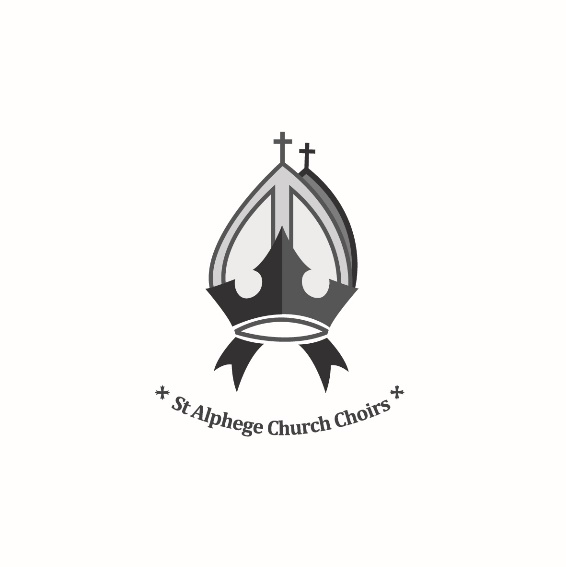 REGISTRATION FOR ST ALPHEGE CHOIR SPRING COURSE LOCKDOWN MUSIC SCHOOL
FOR CHILDREN AGED 7 TO 11DEADLINE: Saturday 16th January I consent to my child being involved in online rehearsals and I consent to photos and audio/video recordings of my child to be used in printed and online communications including social media on the understanding that my child will not be identified individually.  
If you have any queries, please contact Joe Cooper, Director of Music on 07935 962677 (phone or text) or contact Isabel Baumber by email isabel@solihullparish.org.uk.   Child’s nameChild’s date of birthParent’s nameContact telephone numberParent’s emailChild’s schoolChild’s school yearHome addressChild’s previous musical experience (if any to date)Are there any medical or additional needs we need to be aware of?